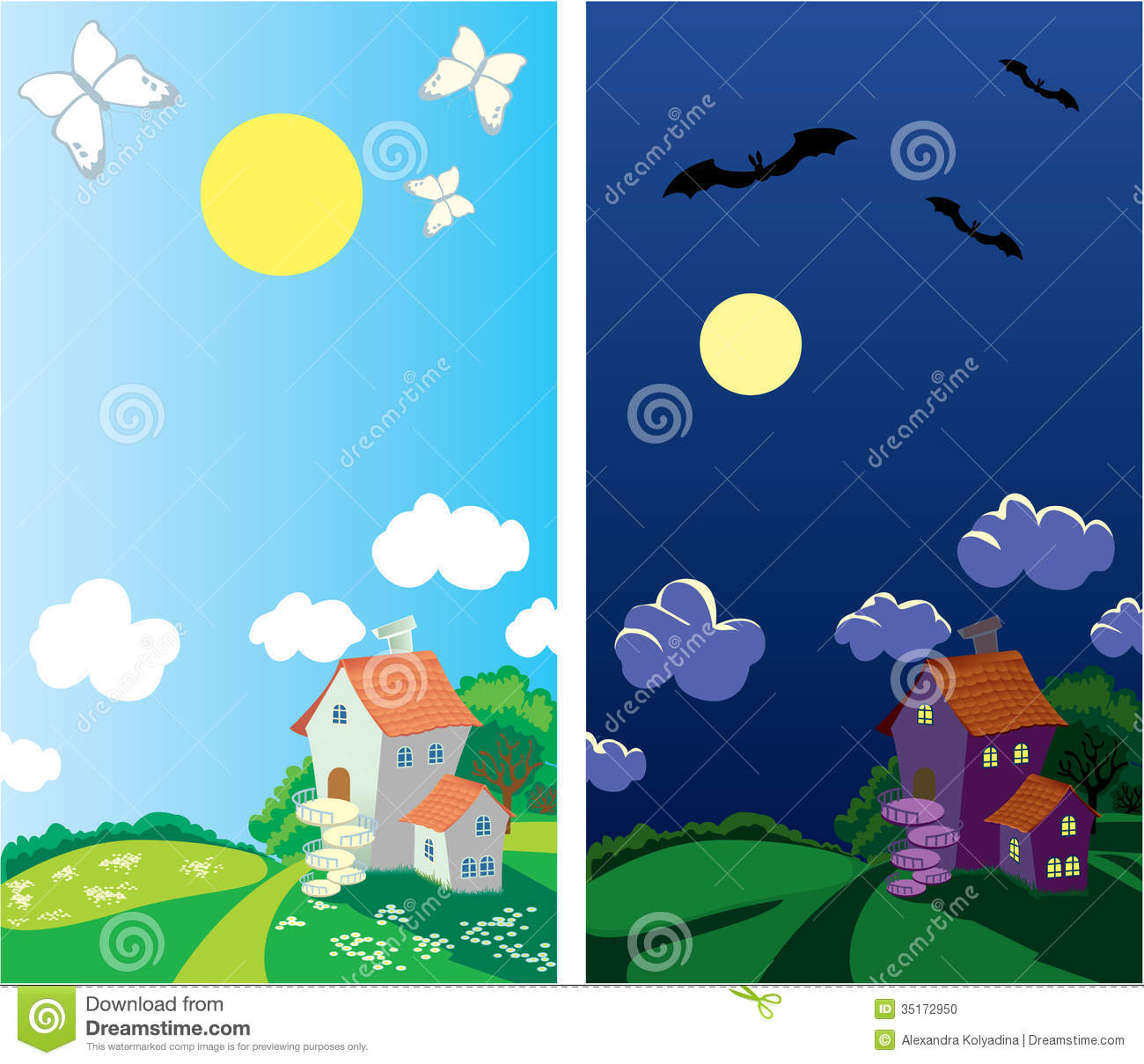 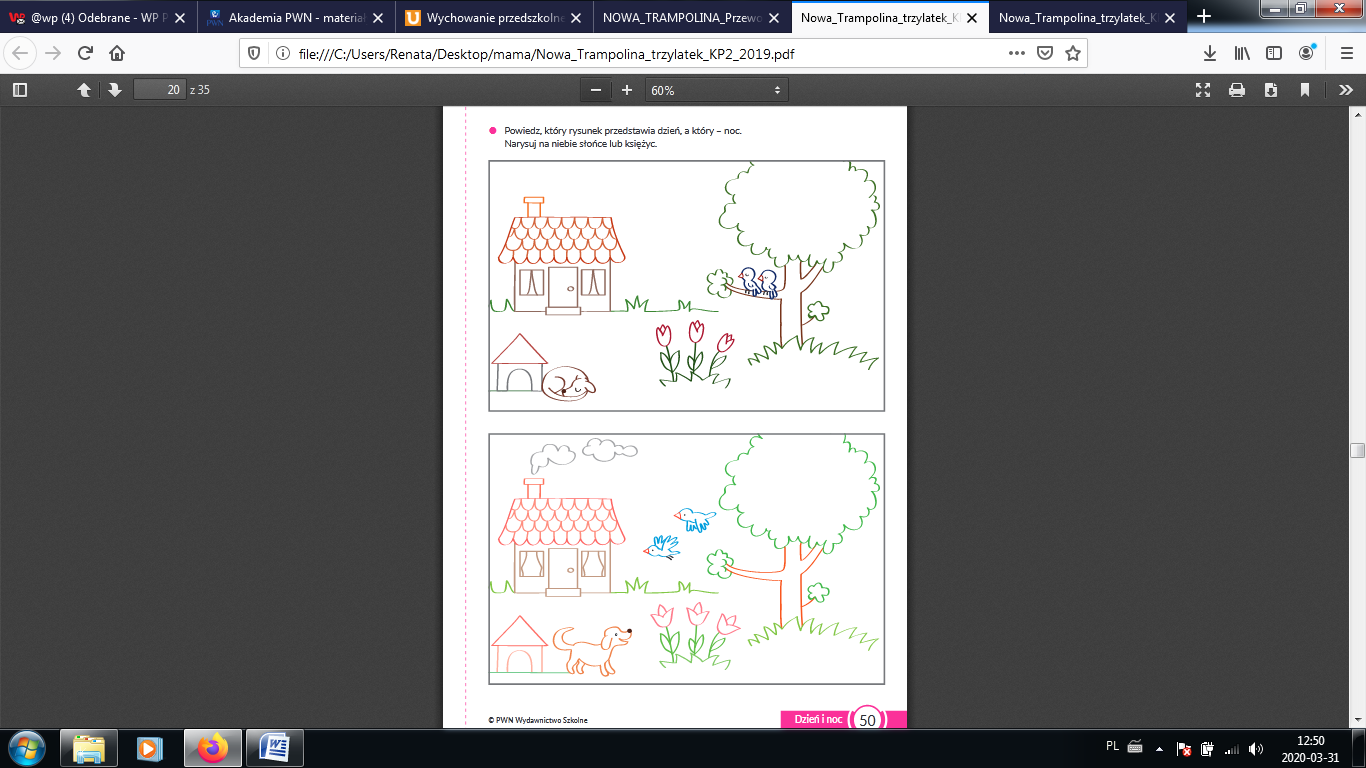 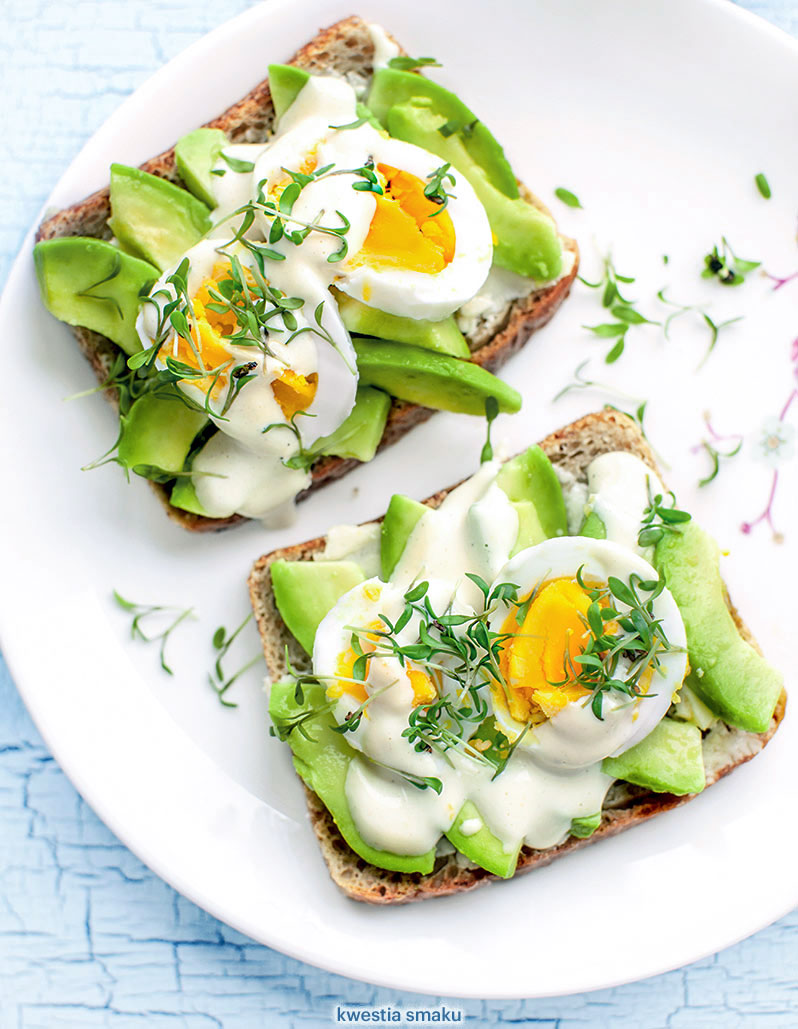 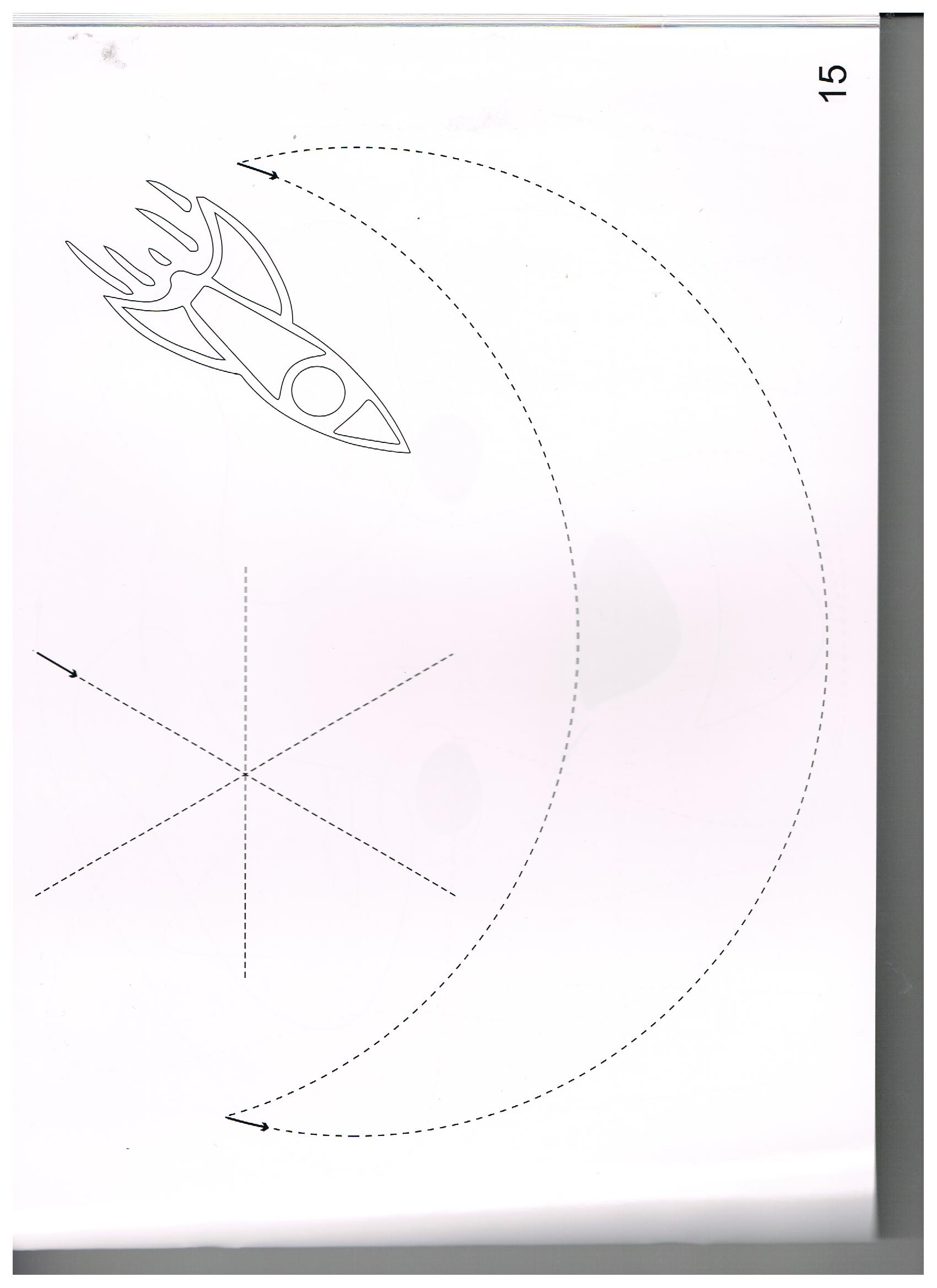 Zapraszam do wspólnej zabawy karta pracy numer 7 Co robimy w dzień, a co w nocy- noc w przedszkolu Zachęcam do przeczytanie dziecku wiersza i wspólnej rozmowy na jego temat.Ciemną nocą, głuchą nocą,kiedy dzieci śpią, nie psocą,cicho robi się w przedszkolu .I spokojnie jest... z pozoru.Bo w szufladzie już coś stuka – pewnie krasnal wyjścia szuka;biurko chwieje się i skrzypi,z szafy słychać dziwne „szy... piii...”,spod dywanu zaś wybiegapiegowaty smok w pepegach.Nawet w książkach coś się dzieje:król z obrazka TIR-em wieje,Baba-Jaga mknie do wróżkina dziewczęce pogaduszki,z ciuchcią zaś plotkuje traktor:– Brum, doprawdy?– Tak! To-tak-to!Trzy pluszowe rude słoniegrają w klasy na balkonie,a dinozaur bez ogródekciągle depcze nam ogródek .Bo w przedszkolu, ciemną nocą,to zabawki właśnie psocą!Powiedz, który rysek przedstawia dzień, a który noc. Narysuj na niebie słońca lub księżyc.Zapraszam do wykonania pracy plastycznej.Porysuj białą lub żółtą kredką pastelową na czarnej lub granatowej kartce elementy nocy- gwiazdy księżyc Posłuchaj proszę piosenki „Słonko idzie spać”- jeżeli chcesz to możesz naśladować ją gestem.Propozycja wspólnej zabawy „Ukryte rytmy”‒ przygotuj makaron w trzech rodzajach, np. kokardki, muszelki i rurki. Ułóż dwa kawałki makaronu, np. kokardkę i rurkę, i powtórz ten układ jeszcze dwa razy, np.: kokardka, rurka, kokardka, rurka, kokardka, rurka. Poproś dziecko, żeby odgadło rytm i ułożyło jego dalszy ciąg. W zależności od możliwości dziecka możesz układać makaron kierując poszczególne kawałki w górę, w dół, w dowolną stronę itp., a także układać rytm z większej liczby elementów (trzech, czterech, pięciu). Ważne, aby układ elementów był powtórzony trzykrotnie, dzięki czemu dziecko będzie mogło dostrzec rytm. Drogie dzieci czy pamiętacie o podlewaniu swojego doświadczenia z rzeżuchą? Posadziłam rzeżuchę w ty samym czasie co wy, moja ma się bardzo dobrze w niedługim czasie będę jej próbować na porannej kanapce. Polecam wam też spróbować bo to samo zdrowie.Zabawa grafomotoryczna. Porysuj po linii i pokoloruj obrazek.